Новости: 15 февраля 2023 года в МБДОУ детский сад №8 «Машенька» г. Пензы прошёл семинар-практикум по теме  «Сторисек как современная инновационная технология речевого развития дошкольников». Цель мероприятия: повышение уровня теоретической и практической подготовки педагогов, совершенствование практических навыков, необходимых при внедрении инновационных технологий.На семинаре-практикуме была освещена технология «Сторисек», которую используют для речевого развития дошкольников при формировании навыков осмысления звучащей речи, навыков пересказа и рассказывания. Педагоги познакомились с историей создания технологии, ее автором, этапами работы по данной технологии, определили варианты компонентов наполнения «чемодана историй».В практической части семинара–практикума педагоги поделились на команды «Наставник – молодой педагог» и выполнили задание «Наполни чемодан историй», которое заключалось в выборе произведения детской художественной литературы, составлении алгоритма работы по выбранной книге с применением технологии «Сторисек». По окончании семинара-практикума участники поделились своими впечатлениями, а так же получили возможность познакомиться с опытом других педагогов по данной теме через QR-код.Ознакомление с разными современными технологиями позволяет педагогам и молодым специалистам ДОУ  саморазвиваться, обогащать свой опыт работы и использовать полученные знания в своей педагогической деятельности в разных  направлениях развития дошкольников. 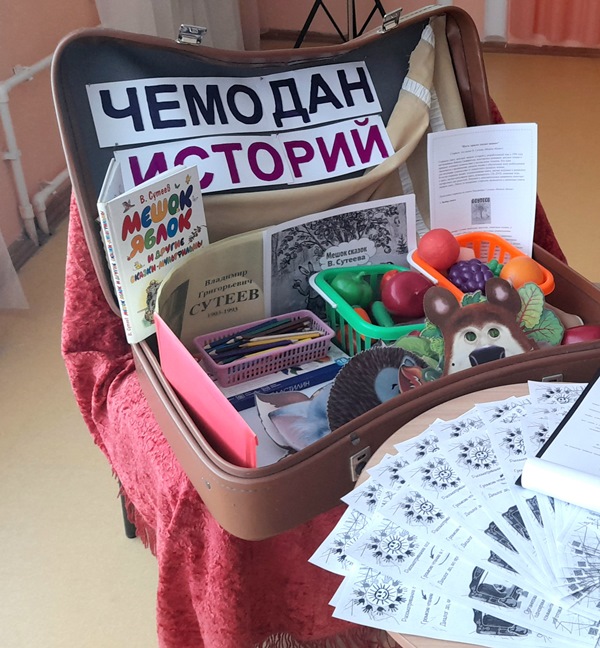 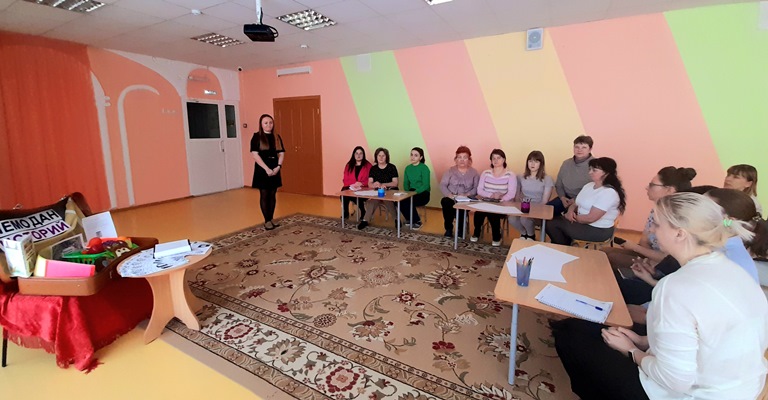 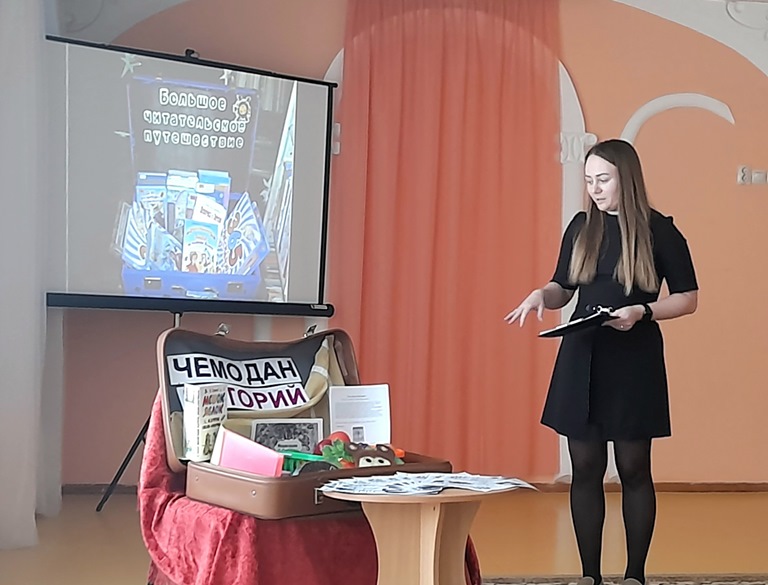 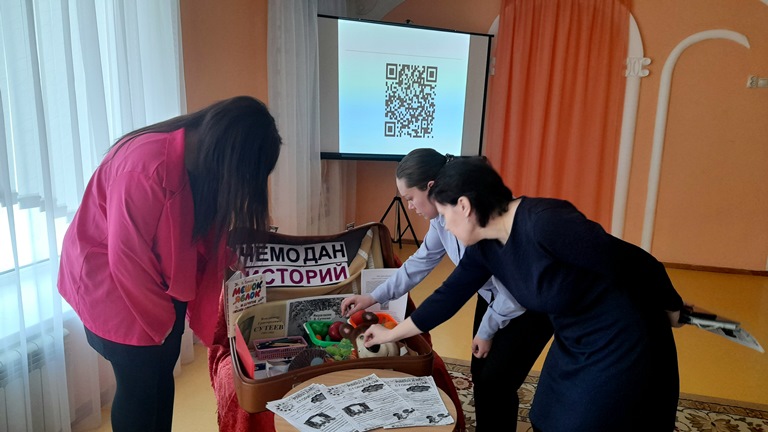 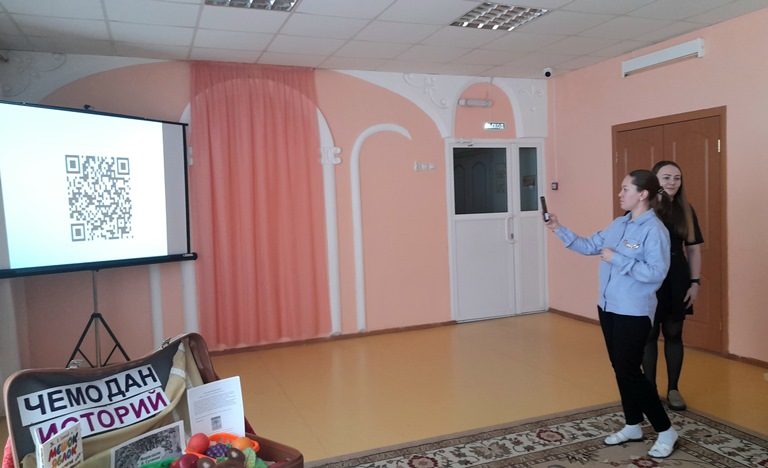 